KEMENTERIAN KEUANGAN REPUBLIK INDONESIA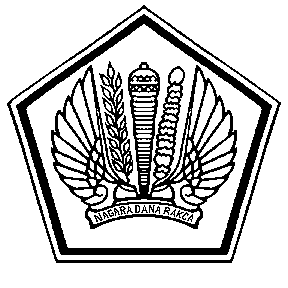 DIREKTORAT JENDERAL PERIMBANGAN KEUANGANSEKRETARIAT DIREKTORAT JENDERAL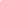 PERNYATAAN KEBERATAN ATAS PERMOHONAN INFORMINFORMASI PENGAJU KEBERATANALASAN PENGAJUAN KEBERATAN****Permohonan Informasi di tolak.Informasi berkala tidak disediakanPermintaan informasi tidak ditanggapiPermintaan informasi ditanggapi tidak sebagaimana yang dimintaPermintaan informasi tidak dipenuhiBiaya yang dikenakan tidak wajarInformasi disampaikan melebihi jangka waktu yang ditentukanKASUS POSISI (tambahkan kertas bila perlu)_______________________________________________________________________________________________________________HARI/TANGGAL TANGGAPAN ATAS KEBERATAN AKAN DIBERIKAN : [tanggal],  [bulan], [tahun], [diisi oleh petugas]*****Demikian keberatan ini saya sampaikan, atas perhatian dan tanggapannya, saya ucapkan terimakasih.Keterangan:*	Nomor register pengajuan keberatan diisi berdasarkan buku register pengajuan keberatan.  **                Diisi oleh Pemohon Informasi Publik Badan Hukum Indonesia.	***	Identitas kuasa pemohon diisi jika ada kuasa pemohonnya dan melampirkan Surat Kuasa.****	Sesuai dengan Pasal 35 UU KIP, dipilih oleh pengaju keberatan sesuai dengan alasan keberatan yang diajukan.*****	Diisi sesuai dengan ketentuan jangka waktu dalam UU KIP.******	Tanggal diisi dengan tanggal diterimanya pengajuan keberatan yaitu sejak keberatan dinyatakan lengkap sesuai dengan buku register pengajuan keberatan.*******     Dalam hal keberatan diajukan secara langsung, maka formulir keberatan juga ditandatangani oleh petugas yang menerima pengajuan keberatan.GEDUNG RADIUS PRAWIRO LANTAI 10, JALAN DR. WAHIDIN RAYA NO.1 JAKARTA 10710TELEPON (021) 3866120/Dering DJPK 150420, FAKSIMILE (021) 3866120, SITUS www.djpk.kemenkeu.go.idNomor Pendaftaran Keberatan:KEB-             /PPID.PK/__________   __(diisi petugas)*Nomor Pendaftaran PermohonanInformasi:_____________________________________________________Tujuan Penggunaan Informasi:_____________________________________________________Identitas Pemohon:_____________________________________________________Nama:_____________________________________________________Alamat:__________________________________________________________________________________________________________Pekerjaan:_____________________________________________________Nomor Telepon:_____________________________________________________Nomor Induk Kependudukan/Nomor Pokok Wajib Pajak:__________________________________________________________________________________________________________Bersama ini kami lampirkan**:Salinan bukti pengesahan status badan hukum Indonesia dari Kementerian yang membidangi hukum dan hak asasi manusia nomor ______________________________Identitas Kuasa Pemohon ***Nama:_____________________________________________________Alamat:__________________________________________________________________________________________________________Nomor Telepon:_____________________________________________________Nomor Induk Kependudukan/Nomor Pokok Wajib Pajak:__________________________________________________________________________________________________________..........................(tempat), ...........................[tanggal], [bulan], [tahun] ******..........................(tempat), ...........................[tanggal], [bulan], [tahun] ******Mengetahui, *******Petugas Informasi(Penerima Keberatan)(....................................................)Nama & Tanda TanganPengaju Keberatan(....................................................)Nama & Tanda Tangan